Colegio República Argentina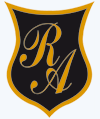  O’ Carrol   # 850-   Fono 72- 2230332              RancaguaTareaSemana 11Historia, Geografía y ciencias Sociales.Correo: historiasusanar@gmail. comOrdenes13@gmail.comEstudiantes el solucionario de la clase 11 estará disponible la próxima semana.Desafío1.- ¿Es justa una sociedad donde las personas acceden a ciertos privilegios según su ascendencia social? Argumenta.________________________________________________________________________________________________________________________________________________________________________________________________________________________________________________________________________________________________________________________________2.- ¿Cómo clasificarían la situación de los criollos durante el siglo XVIII? Explica y argumenta. ________________________________________________________________________________________________________________________________________________________________________________________________________________________________________________________________________________________________________________________________Nombre:Curso: Sexto años Básico                  Fecha:  8 al 12 de junio 2020U2 OA1: Explicar los principales antecedentes de la Independencia de las colonias americanas y reconocer que la Independencia de Chile se enmarca en un proceso continental